ProjektasVadovaudamasi Lietuvos Respublikos vietos savivaldos įstatymo 16 straipsnio 2 dalies 7 punktu, Pagėgių savivaldybės taryba n u s p r e n d ž i a: 1. Patvirtinti Pagėgių savivaldybės tarybos Kontrolės komiteto 2020 metų veiklos programą (pridedama).	  2. Sprendimą paskelbti Teisės aktų registre ir Pagėgių savivaldybės interneto svetainėje  www.pagegiai.lt.              Šis sprendimas gali būti skundžiamas Regionų apygardos administracinio teismo Klaipėdos rūmams (Galinio Pylimo g. 9, 91230 ) Lietuvos Respublikos administracinių bylų teisenos įstatymo nustatyta tvarka per 1 (vieną) mėnesį nuo sprendimo paskelbimo ar įteikimo suinteresuotiems asmenims dienos.SUDERINTA:Administracijos direktorė		                		           Jūratė MažutienėDokumentų valdymo ir teisės skyriaus vyresnioji specialistė	           Ingrida ZavistauskaitėCivilinės metrikacijos ir viešosios tvarkos skyriaus vyriausioji specialistė − kalbos ir archyvo tvarkytoja                                   Laimutė MickevičienėParengė Lina Augustinavičiūtė,Kontrolės komiteto pirmininkė                                                              PATVIRTINTA                                                                                   Pagėgių savivaldybės tarybos2019 m. gruodžio 19 d.
sprendimu  Nr. T-PAGĖGIŲ SAVIVALDYBĖS TARYBOS KONTROLĖS KOMITETO 2020  METŲ VEIKLOS PROGRAMAPagėgių savivaldybės tarybos Kontrolės komiteto pirmininkė                      Lina AugustinavičiūtėPagėgių savivaldybės tarybosveiklos reglamento2 priedasPAGĖGIŲ SAVIVALDYBĖS TARYBOS SPRENDIMO PROJEKTO Dėl pagėgių savivaldybės TARYBOS KONTROLĖS KOMITETO 2020 METŲ VEIKLOS PROGRAMOS PATVIRTINIMO aIŠKINAMASIS RAŠTAS 2019-12-051. Parengto projekto tikslai ir uždaviniai Parengto projekto tikslas yra patvirtinti Kontrolės komiteto 2020 metų veiklos programą.2. Kaip šiuo metu yra sureguliuoti projekte aptarti klausimaiSprendimas yra parengtas vadovaujantis Lietuvos Respublikos vietos savivaldos įstatymo 16 straipsnio 2 dalies 7 punktu.3. Kokių teigiamų rezultatų laukiamaPatvirtinus sprendimą, bus įgyvendintos Lietuvos Respublikos vietos savivaldos įstatymo nuostatos. 4. Galimos neigiamos priimto projekto pasekmės ir kokių priemonių reikėtų imtis, kad tokių pasekmių būtų išvengta.Nepriėmus tarybos sprendimo, nebus įgyvendintas Lietuvos Respublikos vietos savivaldos įstatymo nuostatos.5. Kokius galiojančius aktus (tarybos, mero, savivaldybės administracijos direktoriaus) reikėtų pakeisti ir panaikinti, priėmus sprendimą pagal teikiamą projektą.Priėmus sprendimą pagal teikiamą projektą galiojančių teisės aktų pakeisti ar panaikinti nereikės.6. Jeigu priimtam sprendimui reikės kito tarybos sprendimo, mero potvarkio ar administracijos direktoriaus įsakymo, kas ir kada juos turėtų parengti.Nereikės.7.  Ar reikalinga atlikti sprendimo projekto antikorupcinį vertinimą  Šis sprendimas antikorupciniu požiūriu nevertinamas.8. Sprendimo vykdytojai ir įvykdymo terminai, lėšų, reikalingų sprendimui įgyvendinti, poreikis (jeigu tai numatoma – derinti su Finansų skyriumi)        	Nenumatyta.9. Projekto rengimo metu gauti specialistų vertinimai ir išvados, ekonominiai apskaičiavimai (sąmatos)  ir konkretūs finansavimo šaltiniai.       Negauta.10.  Projekto rengėjas ar rengėjų grupė.Sprendimo projektą parengė Kontrolės komiteto pirmininkė Lina Augustinavičiūtė. 11. Kiti, rengėjo nuomone,  reikalingi pagrindimai ir paaiškinimai.              Nėra.Kontrolės komiteto pirmininkė 			Lina Augustinavičiūtė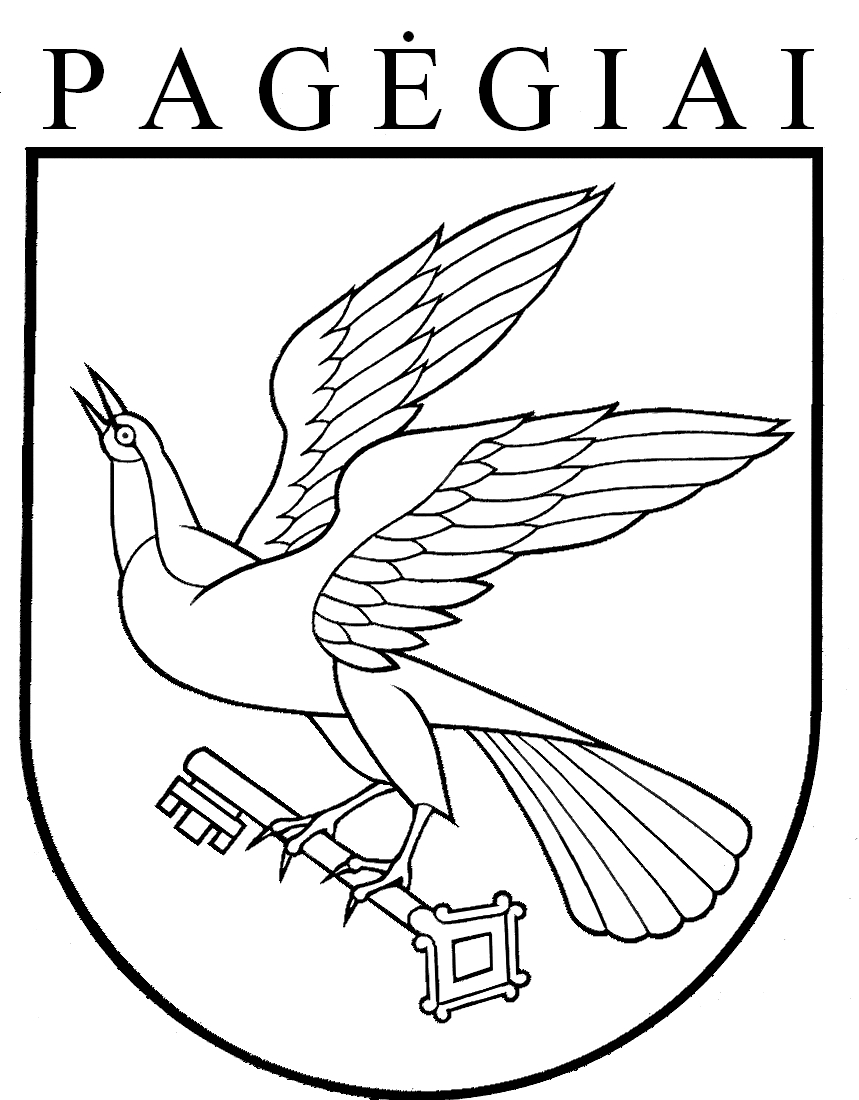 Pagėgių savivaldybės tarybasprendimasdėl pagėgių savivaldybės TARYBOS KONTROLĖS KOMITETO 2020 METŲ VEIKLOS PROGRAMOS PATVIRTINIMO2019 m. gruodžio 18 d. Nr. T1-219PagėgiaiEil.Nr.Programos priemonėsVykdymo laikotarpisAtsakingas vykdytojas1.Gyventojų priėmimas.Nuolat, esant užsiregistravusiųjųKontrolės komiteto nariai2.Gyventojų pareiškimų, skundų ir siūlymų nagrinėjimas ir dėl jų priimtų pasiūlymų Tarybai teikimas.Nuolat, esant pareiškimų, skundų, siūlymųKontrolės komiteto nariai3.Savivaldybės skolos bei skolinimosi galimybių vertinimas, išvadų dėl Savivaldybės skolinimosi einamaisiais metais svarstymas.Nuolat, esant reikaluiKontrolės komiteto nariai4.Savivaldybės kontrolės ir audito tarnybos veiklos plano vykdymo svarstymas.Einamųjų metų kiekvieną ketvirtįKontrolės komiteto nariai, Savivaldybės kontrolės ir audito tarnyba5.Išvadų teikimas Tarybai dėl  Savivaldybės kontrolės ir audito tarnybos veiklos rezultatų.Nuolat, esant reikaluiKontrolės komiteto nariai, Savivaldybės kontrolės ir audito tarnyba6. Pagėgių savivaldybės administracijos ir Pagėgių savivaldybės įstaigų tarnybinių automobilių naudojimo tvarkų ir apskaitos analizavimas.Einamųjų metų I ketvirtisKontrolės komiteto nariai7.Pagėgių savivaldybės administracijos vykdomų mažos vertės viešųjų pirkimų analizavimas.Einamųjų metų I ketvirtisKontrolės komiteto nariai, Administracijos darbuotojai8.Pagėgių savivaldybės A. Mackaus gimnazijos etatų reikalingumo analizavimas.Einamųjų metų I ketvirtisKontrolės komiteto nariai9.Savivaldybės kontrolės ir audito tarnybos parengtų išvadų dėl pateiktų tvirtinti praėjusių metų Savivaldybės biudžeto vykdymo ir kitų finansinių ataskaitų svarstymas.Einamųjų metų III (IV) ketvirtisKontrolės komiteto nariai10.Savivaldybės institucijų ir įstaigų vadovų išklausymas dėl  Savivaldybės kontrolės ir audito tarnybos atlikto finansinių ir veiklos auditų metu nustatytų trūkumų ar teisės aktų pažeidimų pašalinimo.Nuolat, esant reikaluiKontrolės komiteto nariai,  Savivaldybės kontrolės ir audito tarnyba, įstaigų vadovai11.Savivaldybės kontrolės ir audito tarnybos kitų metų veiklos plano projekto svarstymas ir pasiūlymų dėl šio plano projekto papildymo ar pakeitimo teikimas.Einamųjų metų IV ketvirtisKontrolės komiteto nariai,  Savivaldybės kontrolės ir audito tarnyba 12.Savivaldybės kontrolės ir audito tarnybos ateinančių metų veiklos planui vykdyti reikalingų asignavimų įvertinimas ir išvados dėl jų teikimas Tarybai.Einamųjų metų IV ketvirtisKontrolės komiteto nariai13.Atsiskaitymas už kontrolės komiteto veiklą Savivaldybės tarybai.Einamųjų metų I ketvirtisKontrolės komiteto pirmininkas